Уважаемые коллеги!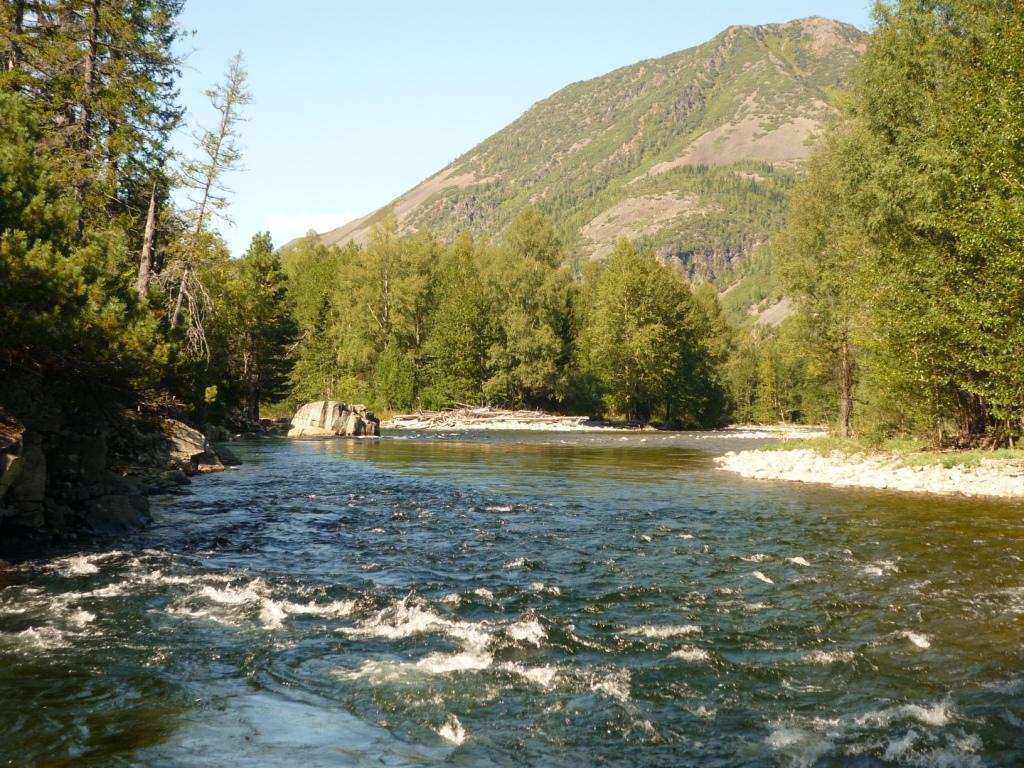 В день 60-летия института геохимии им. А.П. Виноградова СО РАН примите наши сердечные и искренние поздравления!Заслуги ученых института в развитии фундаментальной и прикладной науки о геохимических процессах и рудообразовании имеют мировой уровень и заслуживают самого глубокого уважения.Желаем коллективу и руководству института творческого вдохновения, новых открытий и удачи.От имени коллектива АО «Урангеологоразведка»Н.Н. Дундуков                          И.И. Царук                           В.П. Злобин